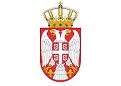 Република СрбијаОпштина АранђеловацОпштинско правобранилаштвоБрој: ЈП 23/23Датум: 17. јул 2023. годинеДатум оглашавања: 19. јул 2023. годинеДатум истека рока за пријављивање: 03. август 2023. годинеНа основу чл. 4, став 8, чл. 94. и 102. Закона о запосленима у аутономним покрајинама и јединицама локалне самоуправе ("Сл. гласник РС", бр. 21/2016, 113/17 и 113/17 – др.закон, 95/18 и 114/21), чл. 11-27. Уредбе о спровођењу интерног и јавног конкурса за попуњавање радних места у аутономним покрајинама и јединицама локалне самоуправе („Сл. гласник РС“, бр. 95/2016 и 12/22), чл. 24. ст. 1. и 2. Закона о раду („Сл. гласник РС“, бр. 24/2005, 61/2005, 54/2009, 32/2013, 75/2014, 13/2017- одлука УС, 113/2017 и 95/2018 –аутентично тумачење), а у складу са Правилником о организацији и систематизацији радних места у Општинској Управи и Општинском правобранилаштву (Сл. гласник Општине Аранђеловац број 4/23), и чл. 20. став 2.  Одлуке о општинском Правобранилаштву Општине Аранђеловац (“Сл. гласник Општине Аранђеловац 64/14), Општински правобранилац Општине Аранђеловац, оглашава:      ЈАВНИ КОНКУРС ЗА ПОПУЊАВАЊЕ ИЗВРШИЛАЧКОГ РАДНОГ МЕСТА       У ОПШТИНСКОМ ПРАВОБРАНИЛАШТВУ ОПШТИНЕ АРАНЂЕЛОВАЦза пријем једног извршиоца у радни однос на неодређено време:
I Орган у коме се радно место попуњава:Општинско Правобранилаштво Општине Аранђеловац, Књаза Милоша 102, Аранђеловац.II Радно места које се попуњава: 1. Послови писарнице Општинског правобранилаштва, у звању: виши референт, број службеника-извршилаца: 1 Услови: стечено средње образовање у четворогодишњем трајању, положен државни стручни испит, најмање пет година радног искуства у струци, као и потребне компетенције за обављање послова радног места, знање рада на рачунару (MS Office пакет и интернет).Опис посла: обавља послове завођења нових парничних, ванпарничних и других предмета, повезивања предмета у помоћним књигама и води именичне регистре за предмете; врши пријем, контролу и улагање парничних, ванпарничних и других предмета у одређене роковнике; износи и прегледа предмете из роковника, разводи их по књигама рокова и задужује обрађиваче; разводи завршене предмете и одлаже их у архиву; врши пријем и експедовања поште, обавља и друге послове које одредиопштински правобранилац.У изборном поступку проверава се: Познавање рада на рачунару-практичном провером, а усменом провером/симулацијом: Статут општине Аранђеловац, Одлука о Општинској управи општине Аранђеловац, Одлука о Општинском правобранилаштву Општине Аранђеловац, Закон о електронској управи, Закон о локалној самоуправи, Упутство о канцеларијском пословању, Уредба о канцеларијском пословању органа државне управи, Закон о архивској грађи.
III Место и адреса рада:Аранђеловац, Књаза Милоша 102
IV Рок за подношење пријаве на интерни конкурс је 15 дана и почиње да тече од дана оглашавања обавештења о Јавном конкурсу у дневним новинама „Вечерње Новости“, одн. од 19.07.2023. године.
V Лице које је задужено за давање обавештења о интерном конкурсу: Снежана Анић телефон: 034/712-097.VI Aдреса на коју се подноси пријава за јавни конкурс је: Општинско Правобранилаштво Општине Аранђеловац, Књаза Милоша 102, са назнаком: „за Јавни конкурс“.
VII Датум оглашавања: 19.07.2023. годинеОпшти услови за запослење: Да је учесник конкурса пунолетан држављанин Републике Србије; да има прописано образовање; да испуњава остале услове одређене законом, другим прописом и актом о систематизацији радних места; да није правоснажно осуђиван на безусловну казну затвора од најмање шест месеци; да учеснику конкурса раније није престајао радни однос у државном органу, односно органу аутономне покрајине или јединице локалне самоуправе, због теже повреде дужности из радног односа.Садржина пријаве:  Пријава на конкурс садржи име и презиме кандидата, датум и место рођења, адресу становања, број телефона, податке о образовању, податке о врсти и дужини радног искуства с кратким описом послова на којима је кандидат радио до подношења пријаве на конкурс. Пријава на конкурс мора бити својеручно потписана.
VIII Докази који се прилажу уз пријаву на јавни конкурс:-уверење о држављанству (не старије од шест месеци); - извод из матичне књиге рођених (не старије од шест месеци);- диплома којом се потврђује стручна спрема; - уверење надлежног органа да кандидат није правоснажно осуђиван на безусловну казну затвора (не старије од шест месеци) и да против кандидата није покренут кривични поступак нити покренута истрага-исправе којима се доказује радно искуство у струци (потврде, решења и други акти из којих се види на којим пословима, са којом стручном спремом и у ком периоду је стечено радно искуство),-доказ о познавању рада на рачунару; - уверење о положеном државном стручном испиту (лица са положеним правосудним испитом, уместо уверења о положеном државном стручном испиту, достављају уверење о положеном правосудном испиту; лица која немају положен државни стручни испит могу се примити на рад под условом да положе државни стручни испит до окончања пробног рада);- изјава у којој се странка опредељује да ли ће сама прибавити податке о чињеницама о којима се води службена евиденција или ће то орган учинити уместо ње; -доказ да учеснику конкурса раније није престајао радни однос у државном органу, односно органу аутономне покрајине или јединице локалне самоуправе, због теже повреде дужности из радног односа (само за кандидате који су већ заснивали радни однос у органима аутономне покрајине, јединице локалне самоуправе, градске општине или државном органу).Сви докази се прилажу у оригиналу или у фотокопији која је оверена код јавног бележника (изузетно у градовима и општинама у којима нису именовани јавни бележници, приложени докази могу бити оверени у основним судовима, судским јединицама, пријемним канцеларијама основних судова, односно општинским управама као поверени посао). Одредбом  члана 9. и члана 103. Закона о општем управном поступку („Службени гласник РС“, број 18/2016 и 95/2018) прописано је, између осталог, да у поступку који се покреће по захтеву странке орган може да врши увид, прибавља и обрађује личне податке о чињеницама о којима се води службена евиденција када је то неопходно за одлучивање, осим ако странка изричито изјави да ће те податке прибавити сама. Наведене доказе кандидат може доставити уз пријаву и сам, а у циљу ефикаснијег и бржег спровођења изборног поступка.Потребно је да кандидат попуни изјаву којом се опредељује за једну од две могућности, да орган прибави податке о којима се води службена евиденција или да ће то кандидат учинити сам.IX Провера оспособљености, знања и вештина кандидата у изборном поступку: са кандидатима чије су пријаве благовремене, допуштене, разумљиве и потпуне и уз које су приложени сви потребни докази и који испуњавају услове за рад на оглашеном радном месту, назначене вештине и знања биће проверена у просторијама Општинског Правобранилаштва Општине Аранђеловац, у Аранђеловцу, адреса: Књаза Милоша 102, почев од 07. августа 2023. године, о чему ће кандидати бити обавештени телефонским путем или електронском поштом на бројеве или адресе које су навели у пријави.Напомене:Неблаговремене, недопуштене, неразумљиве или непотпуне пријаве и пријаве уз које нису приложени сви потребни докази у оригиналу или фотокопији овереној у општини, суду или код јавног бележника, биће одбачене.          Овај оглас објављен је дана 19.07.2023. године и то: на сајту Општине Аранђеловац, као и огласној табли Општинског правобранилаштва Општине Аранђеловац, Књаза Милоша 102, а такође 19.07.2023. године је оглашено обавештење о јавном конкурсу у дневним новинама „Вечерње Новости“.
                                                                               ОПШТИНСКИ ПРАВОБРАНИЛАЦ							                                  Снежана Анић